  Załącznik nr 7 do SWZPROGRAM FUNKCJONALNO - UŻYTKOWYdla zadania:Poprawa efektywności energetycznej budynku ZOLP w RasztowieINWESTOR:Samodzielny Wojewódzki Zespół Publicznych Zakładów Psychiatrycznej Opieki Zdrowotnej w WarszawieADRES INWESTYCJI:Zakład Opiekuńczo Leczniczy Psychiatryczny I w Rasztowie, gmina Klembów ul. C.K Norwida 2, kod 05-205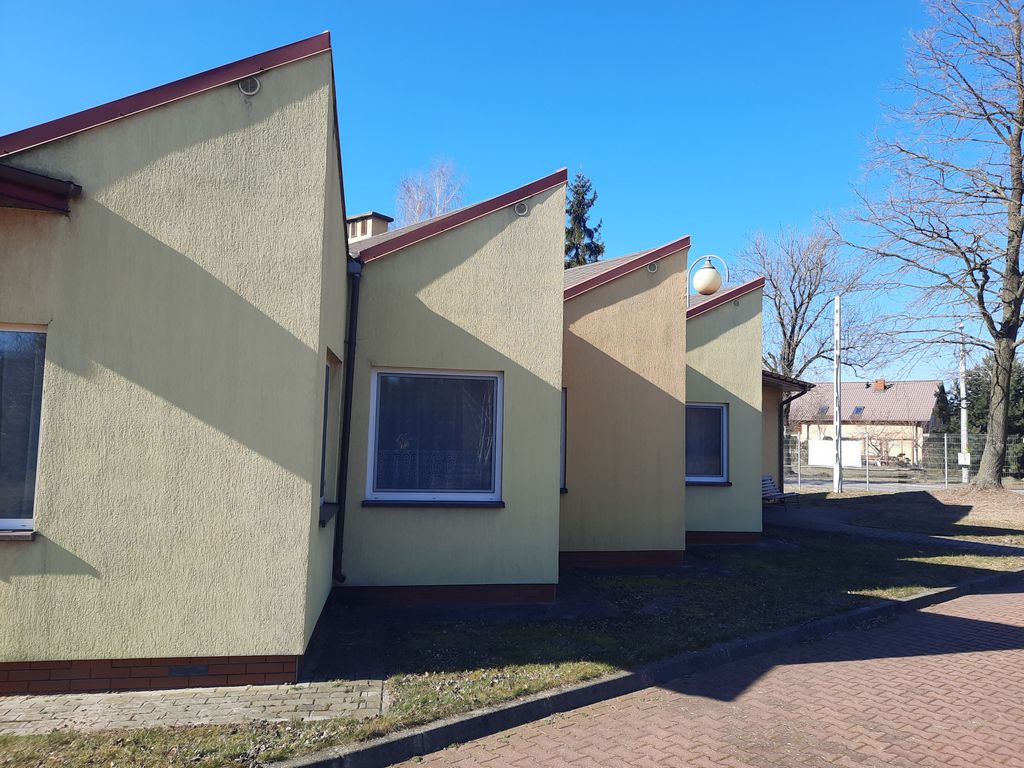 Przygotował : Artur Mikołajski 2024 r.SPIS TREŚCII. ZAWARTOŚĆ DOKUMENTACJI:Lp. 																					strona1.0 		DANE OGÓLNE1.1 		PRZEDMIOT INWESTYCJI ………………………………………………….................................         31.2 		DANE INWESTORA      ………………………………………........................................................         31.3 		ADRES INWESTYCJI…………........................................................................................................         31.4		 ZAKRES OPRACOWANIA…………………………….…………………….................................          31.5 		PODSTAWA OPRACOWANIA…………………………….………………………........................          32.0 		CZĘŚĆ OPISOWA 2.1 		OPIS OGÓLNY PRZEDMIOTU ZAMÓWIENIA.............................................................................         42.1.1 	CHARAKTERYSTYCZNE PARAMETRY OBIEKTU.....................................................................         42.1.2 	OGÓLNE WŁAŚCIWOŚCI FUNKCJONALNO – UŻYTKOWE …………………………….…..         42.1.3 	SZCZEGÓŁOWE WŁAŚCIWOŚCI FUNKCJONALNO – UŻYTKOWE …………………..…....         42.2 		OPIS WYMAGAŃ ZAMAWIAJĄCEGO W STOSUNKU DO PRZEDMIOTU ZAMÓWIENIA...        43.0 		CZĘŚĆ INFORMACYJNA PROGRAMU FUNKCJONALNO – UŻYTKOWEGO                                133.1 		DOKUMENTY POTWIERDZAJĄCE ZGODNOŚĆ ZAMIERZENIA BUDOWLANEGO Z		WYMAGANIAMI WYNIKAJĄCYMI Z ODRĘBNYCH PRZEPISÓW..........................................        133.2 		OŚWIADCZENIE ZAMAWIAJĄCEGO STWIERDZAJĄCE JEGO PRAWO DO DYSPONOWANIA		NIERUCHOMOŚCIĄ NA CELE BUDOWLANE……….………………………………...............         133.3 		PRZEPISY PRAWNE I NORMY ZWIĄZANE Z PROJEKTOWANIEM I WYKONANIEM		ZAMIERZENIA BUDOWLANEGO……………………………………………………….……....         144.0 		USTAWY I ROZPORZĄDZENIA…………………………………………….................................         144.1		 INNE POSIADANE INFORMACJE I DOKUMENTY NIEZBĘDNE DO 		ZAPROJEKTOWANIA ROBÓT BUDOWLANYCH …………………………………………......         145.0 		UWAGI I WNIOSKI KOŃCOWE……………………………………………………………..…...         14II. 		ZAŁĄCZNIKI ……………………...………………………………………………………………	      161.1 PRZEDMIOT INWESTYCJI	Przedmiotem inwestycji jest opracowanie dokumentacji projektowej oraz wykonanie robót budowlano-montażowych w formule "zaprojektuj i wybuduj" polegającej na wymianie stolarki okiennej i drzwiowej w budynku ZOLP w Rasztowie, gmina Klembów ul. C.K Norwida 2, kod 05-205 zgodnie z Rozporządzeniem Ministra Infrastruktury w sprawie szczegółowego zakresu i formy dokumentacji projektowej, specyfikacji technicznych wykonania i odbioru robót budowlanych .Kody CPV:71320000 – 7 Usługi inżynieryjne w zakresie projektowania,45000000 – 7 Roboty budowlane,71000000 – 8 Usługi architektoniczne, budowlane, inżynieryjne i kontrolne,45400000 – 1 Roboty wykończeniowe w zakresie obiektów budowlanych.1.2 INWESTORSamodzielny Wojewódzki Zespół Publicznych Zakładów Psychiatrycznej Opieki Zdrowotnej w Warszawie1.3 ADRES INWESTYCJI	Rasztów, ul. C.K Norwida 2, kod: 05-205 Klembów. Budynek parterowy usytuowany wzdłuż ulicy. Załącznik nr 1https://maps.app.goo.gl/uEbteH8WdZ1vUUfV652°24'39.4"N 21°15'57.6"E1.4 ZAKRES OPRACOWANIAZakres opracowania obejmuje:- działki o nr: 11 na terenie Zakład Opiekuńczo-Leczniczy Psychiatryczny I w Rasztowie zwanym dalej ZOLP, gmina Klembów ul. C.K Norwida 2, kod 05-205.1.5 PODSTAWA OPRACOWANIAWymagania Zamawiającego,Wizja lokalna, inwentaryzacja, fotodokumentacja.2.0 CZĘŚĆ OPISOWA PROGRAMU FUNKCJONALNO - UŻYTKOWEGO2.1 OPIS OGÓLNY PRZEDMIOTU ZAMÓWIENIA2.1.1 Charakterystyczne parametry obiektuPrzedmiotem zamówienia jest realizacja przedsięwzięcia inwestycyjnego polegającego na opracowaniu dokumentacji projektowej oraz wykonaniu robót budowlano-montażowych w formule "zaprojektuj i wybuduj" polegającego na wymianie stolarki okiennej i drzwiowej w budynku ZOLP w Rasztowie na terenie Zakładu Opiekuńczo-Leczniczego Psychiatrycznego w Rasztowie, gmina Klembów ul. C.K Norwida 2.2.1.2 Ogólne właściwości funkcjonalno – użytkowe.Zadaniem wykonawcy będzie:Zaprojektowanie wymiany stolarki okiennej w systemie PCV wraz ze zmianą podziału okien i sposobu otwierania,Zaprojektowanie wymiany stolarki drzwiowej w systemie aluminium,Zapewnienie minimum 60 miesięcznej gwarancji,Wykonanie prac w terminie nie dłuższym niż 120 dni od daty podpisania umowy.2.1.3 Szczegółowe właściwości funkcjonalno – użytkowe.Specyfika obiektu budowlanego nie wymaga ustalania szczegółowych właściwości funkcjonalno-użytkowych wyrażonych we wskaźnikach powierzchniowo-kubaturowych zgodnie z Polską Normą PN-ISO 9836:1997 „Właściwości użytkowe w budownictwie. Określenie wskaźników powierzchniowych i kubaturowych”.2.2 OPIS WYMAGAŃ ZAMAWIAJĄCEGO W STOSUNKU DO PRZEDMIOTU ZAMÓWIENIA2.2.1 Wymagania – dokumentacja projektowaZadaniem Wykonawcy jest opracowanie dokumentacji projektowej w zakresie koniecznym do wykonania przedmiotu zamówienia w tym:opracowanie projektu koncepcyjnego do akceptacji Zamawiającego,opracowanie projektu wykonawczego, przedmiaru robót budowlanych wraz z kosztorysem inwestorskim, Specyfikacji Technicznych Wykonania i Odbioru Robót, Planu BIOZ),uzyskanie wymaganych uzgodnień i pozwoleń - w imieniu inwestora, zgodnie z obowiązującymi przepisami- jeśli zachodzi taka konieczność,wykonanie harmonogramu rzeczowo- finansowego uwzględniającego termin wykonania wszystkich elementów ZamówieniaPrzed uzyskaniem decyzji o pozwoleniu na budowę lub przyjęciem zgłoszenia robót lub innej decyzji wymaganej przepisami, wymaga się aby projekt uzyskał akceptację Zamawiającego.2.2.2 Wymagania – Stolarka okiennaSpecyfikacja stolarki okiennej PCV :Kolor biały,Profil ramy okna min. 6 komór, wykonany wyłącznie z materiału pierwotnego w klasie A o głębokości zabudowy min. 75 mm,Współczynnik dla okna U mniejszy bądź równy 0,7 W/m2K,Szyby zespolone w pakiecie 3 szybowym z szybą o powłoce termicznej, Klamki aluminiowe w kolorze białym, Uszczelki okienne w kolorze czarnym,Okno wyposażone w centralną uszczelkę wykonaną ze spienionego EPDM ( kauczuk etylenowo-propylenowo-dienowy), która gwarantuje niższy współczynnik przenikania ciepła zapewniając lepsze parametry w zakresie wodoszczelności i przepuszczania powietrza,Okno wyposażone w uszczelkę wypełniającą dolny rowek okuciowy,Odwodnienia w kolorze białym,Wzmocnienie ramy – stalowy pełny – zamknięty,Okna rozwierno-uchylne wyposażone w blokadę błędnego położenia klamki i mikrowentylację,Parapet okienny wewnętrzny w kolorze ( kolor do ustalenia na etapie realizacji ) wykonany z tworzywa konglomerat (pomiar z natury ),Parapet okienny zewnętrzny w kolorze ( kolor do ustalenia na etapie realizacji ) wykonany z blachy ocynkowanej ogniowo o grubości min 0,70 mm powlekanej lakierem poliestrowym. Pomiar z natury.Dodatkowe wymagania od Wykonawcy:Demontaż okien, parapetów oraz utylizacja po stronie Wykonawcy,Montaż okien i parapetów po stronie Wykonawcy,Obróbki wewnętrzne i zewnętrzne wraz z finalnym pomalowaniem wnęk okna po stronie Wykonawcy,Wymiary stolarki mają charakter poglądowy, do zlecenia produkcji stolarki Wykonawca dokona własnych obmiarów.2.2.3 Wymagania – Stolarka aluminiowa Kształtownik aluminiowy trzykomorowy,Współczynnik stolarki U na poziomie mniejszym bądź równym od 1,3 W/m2K,Kolor biały,Wkładka atestowana antywłamaniowa z pięcioma kluczami i dwoma kluczami serwisowymi.Profil ram i skrzydeł wykonany z aluminium,Zamek min jednopunktowy,Drzwi wyposażone w samozamykacz,Uchwyt-klamka wykonane ze stali nierdzewnej na szyldzie dzielonym prostokątnym,Zawiasy rolkowe w kolorze drzwi,Szyby zespolone  o specyfikacji 3,3-1/16/3,3-1,  Uszczelki okienne w kolorze czarnym,Statyka: Norma: PN-EN 1991-1-3, PN-EN 1991-1-4.Dodatkowe wymagania od Wykonawcy :Demontaż stolarki drzwiowej oraz utylizacja po stronie Wykonawcy,Montaż stolarki drzwiowej po stronie Wykonawcy,Obróbki wewnętrzne i zewnętrzne wraz z finalnym pomalowaniem wnęk okna po stronie Wykonawcy,Wymiary stolarki mają charakter poglądowy, do zlecenia produkcji stolarki Wykonawca dokona własnych obmiarów.Warunki techniczne wymiany stolarki : Wymaga się wymianę stolarki w ciągu dnia w godzinach 8-17 przy temperaturze nie niższej od + 5°CZaleca się stosowanie kotew montażowych i piany na tyle dużo, aby naddatek był wycinany z dwóch stron stolarkiZaleca się do wykonania obróbek okna stosowania markowych produktów wysokiej jakości ( zaprawy cementowe, gładzie gipsowe, materiały gruntujące i farby)Wytyczne dla gipsu szpachlowego:Wykonany na bazie naturalnych spoiw gipsowych, uzyskiwanych w wyniku prażenia kamienia gipsowego zawierający wypełniacze mineralne wpływające na walory użytkowe gotowej masy. Przeznaczenie: do stosowania podczas remontów, modernizacji, do wykonywania gładzi gipsowych na ścianach i sufitach,do szpachlowania i prac remontowych, polegających na uzupełnianiu ubytków oraz wypełnianiu drobnych rys i pęknięć podłoża, do montażu prefabrykatów gipsowych oraz mocowania narożników aluminiowych, stosowany jest na typowe podłoża budowlane wewnątrz budynków. Główne właściwości: plastyczność i łatwość podczas obróbki,  doskonałe rozprowadzanie po podłożu, niezależnie od konsystencji, wytrzymałość mechaniczna warstwy,   możliwość korygowania większych nierówności i krzywizny ścian w jednym cyklu roboczym, możliwość uzyskania powierzchni o wysokim stopniu gładkości, stanowiącej doskonałe podłoże pod malowanie, dopuszczenie do stosowania w pomieszczeniach użyteczności publicznej na terenie Polski.Wytyczne dla zaprawy tynkarskiej:Zaprawa tynkarska powinna być gotowa do rozrobienia z wodą. Po dokładnym wymieszaniu uzyskująca jednorodną masę, którą w prosty sposób będzie można stosować zarówno wewnątrz jak i na zewnątrz.Główne właściwości: bardzo dobra przyczepność do podłoża,odporność mikrobiologiczna – brak możliwości powstawania w jej obrębie zarodków pleśni czy grzybów,bardzo dobra odporność na zarysowania i pękania.przyczepność do podłoża powyżej 0,3 MPa,wytrzymałość na ściskanie powyżej 2,0 MPa CSI,mrozoodporność,wodoodporność (absorpcja wody na poziomie W0),niska przepuszczalność pary wodnej (około µ25),temperatura robocza: od 5°C do 25°C,do stosowania na uprzednio przygotowane podłoże (tj. trwałe, sztywne, oczyszczone z tłustych substancji, brudu i kurzu, i stosunkowo równe) tak, by grubość nanoszonej zaprawy mieściła się maksymalnie w 5 mm.Wytyczne dla gruntu przed malowaniem:głęboka penetracja powierzchni, do powierzchniowego wzmacniania wszelkich podłoży nasiąkliwych takich jak ściany podłogi, sufity, wewnątrz i na zewnątrz budynków, brak możliwości zawiera rozpuszczalników,szybkoschnący,dający możliwość zmniejszenia nasiąkliwości,możliwość zwiększenia przyczepności do podłoża farby,produkt paro przepuszczalny,czas schnięcia max. 3h.Wytyczne dla farby:wodorozcieńczalna,biała farba lateksowa polecana do malowania ścian i sufitów,  produkt powinien mieć rekomendację przez  Polskie Towarzystwo Alergologiczne,  powinna tworzyć powłokę odporną na mycie wodą z dodatkiem detergentu, odporna na promieniowanie UV i nie żółknie w czasie.Wytyczne dla piany montażowej:obniżona rozprężalność, krótki czas utwardzania, możliwość obróbki po 60 minutach,bardzo dobra przyczepność do materiałów PCV, bardzo dobra izolacyjność termiczna i akustyczna.możliwość stosowania powyżej +50 CMontaż stolarkiPrace budowlane nie powinny zakłócać bieżącej działalności ZOLP-u w Rasztowie. Prace powinny być uzgadniane z przedstawicielem Inwestora na trenie inwestycji. Składowane materiały z demontażu powinny znajdować się w jednym miejscu, zabezpieczone przed dostępem pacjentów ZOLP-u. Utylizacja stolarki powinna odbywać się na tyle często, aby teren sąsiadujący z Budynkiem inwestycji nie został zastawiony. Dostęp do Budynku zarówno pieszy jak i dla pojazdów powinien się odbywać bez zakłóceń. 2.2.4 Wymagania – dokumentacja powykonawczaZadaniem Wykonawcy będzie sporządzenie dokumentacji powykonawczej uwzględniającej pełen opis przedmiotu zamówienia oraz zamontowanej stolarki okiennej i drzwiowej wraz z parapetami. Projekty mają być wykonane zgodnie z aktualnie obowiązującymi przepisami oraz wynikającymi z nich certyfikatami i normami.2.2.5 Wymagania – odbiór przedmiotu zamówieniaOdbiór przedmiotu zamówienia zostanie wykonany przez Komisję Odbiorową powołaną przez Zamawiającego. W skład Komisji Odbiorowej wejdą:Przedstawiciele Zamawiającego,Przedstawiciele Użytkownika,Przedstawiciele Wykonawcy (Wykonawców).Procedura odbiorowaSprawdzenie odbiorowe będzie obejmowało następujące prace:Sprawdzenie kompletności dokumentacji,Sprawdzenie wykonania robót budowlanych,Sprawdzenie uporządkowania terenu.Przed odbiorem lub podczas odbioru Wykonawca dostarczy:komplet dokumentacji powykonawczej wyszczególnionej w umowie,komplet innych dokumentów nie ujętych w umowie a niezbędnych zgodnie ze sztuką projektowania.2.2.6 Wymagania – okresowa konserwacja.Zamawiający wymaga, aby zamontowana stolarka okienna i drzwiowa była poddana konserwacji i regulacji zgodnie z zaleceniami Zamawiającego nie rzadziej jednak niż raz na rok przez okres trwania gwarancji. Konserwacja musi być potwierdzona protokołem konserwacji ze wskazaniem wszystkich elementów, które były konserwowane z wyszczególnieniem zakresu i ilości. Zakres konserwacji Wykonawca umieści w dokumentacji projektowej niemniej Zamawiający zastrzega iż musi ona obejmować:smarowanie okuć stolarki,regulacja. W cenie wykonanego zadania należy ująć wynagrodzenie za powyższe prace, zgodnie z posiadaną wiedzą i profesjonalizmem oraz z zachowaniem należytej staranności, obejmujące wszelkie przewidywane składniki cenotwórcze (m.in. koszty dojazdu, koszty pracy technika).2.2.7 Wymagania – kontrola jakościWykonawca jest odpowiedzialny za pełną kontrolę robót i jakości materiałów prowadzoną zgodnie z programem zapewnienia jakości. Wykonawca zapewni odpowiedni system kontroli. Wykonawca jest zobowiązany prowadzić prace budowlane z częstotliwością zapewniającą stwierdzenie, że roboty wykonano zgodnie z wymaganiami zawartymi w projekcie wykonawczym i szczegółowych specyfikacjach technicznych. Zarządzający realizacją umowy będzie miał nieograniczony dostęp do kontroli prac. Dla celów kontroli jakości ze strony Wykonawcy zapewniona będzie wszelka potrzebna do tego pomoc. Wszystkie prace będą wykonywane zgodnie z wymaganiami norm. W przypadku, gdy normy ich nie obejmują stosować można wytyczne krajowe albo inne procedury, zaakceptowane przez zarządzającego realizacją umowy. Zarządzający realizacją umowy będzie oceniać zgodność wykonanych robót i użytych materiałów z wymaganiami szczegółowych specyfikacji technicznych. Jeżeli zarządzający realizacją umowy stwierdzi niedociągnięcia na tyle poważne, że mogą wpłynąć ujemnie na jakość realizacji inwestycji, zarządzający realizacją umowy wstrzyma roboty i dopuści je dopiero wtedy, gdy niedociągnięcia w pracy Wykonawcy zostaną usunięte i stwierdzona zostanie odpowiednia jakość robót, materiałów i urządzeń.2.2.8 Wymagania – wykonanie robótW zakres zadania wchodzi:zaprojektowanie całości rozwiązania zgodnie z wymogami Zamawiającego,dostawa wszystkich elementów,budowa infrastruktury zgodnie z przedstawionymi przez Wykonawcę projektami wykonawczymi zatwierdzonymi przez Zamawiającego,montaż i podłączenie urządzeń zgodnie z przedstawionymi przez Wykonawcę projektami wykonawczymi zatwierdzonymi przez Zamawiającego,wykonanie kompletnej dokumentacji powykonawczej.Wykonawca jest zobowiązany znać wszystkie przepisy prawne wydawane zarówno przez władze państwowe jak i lokalne oraz inne regulacje prawne i wytyczne, które są w jakikolwiek sposób związane z prowadzonymi robotami i będzie w pełni odpowiedzialny za przestrzeganie tych reguł i wytycznych w trakcie realizacji robót.Przygotowanie terenu budowyNa terenie budowy powinny być wyznaczone, utwardzone i odwodnione miejsca do składania materiałów i wyrobów. Składowiska materiałów, wyrobów i urządzeń technicznych należy wykonać w sposób wykluczający możliwość wywrócenia, zsunięcia, rozsunięcia się lub spadnięcia składowanych wyrobów i urządzeń. Materiały drobnicowe powinny być ułożone w stosy o wysokości nie większej niż 2,0 m, a stosy materiałów workowanych ułożone w warstwach krzyżowo do wysokości nieprzekraczającej 10 - warstw. Opieranie składowanych materiałów lub wyrobów o płoty, słupy napowietrznych linii elektroenergetycznych, konstrukcje wsporcze sieci trakcyjnej lub ściany obiektu budowlanego jest zabronione. Teren budowy powinien być wyposażony w sprzęt niezbędny do gaszenia pożarów, który powinien być regularnie sprawdzany, konserwowany i uzupełniany, zgodnie z wymaganiami producentów i przepisów przeciwpożarowych. Ilość i rozmieszczenie gaśnic przenośnych powinno być zgodne z wymaganiami przepisów przeciwpożarowych. W pomieszczeniach zamkniętych należy zapewnić wymianę powietrza, wynikającą z potrzeb bezpieczeństwa pracy. Wentylacja powinna działać sprawnie i zapewniać dopływ świeżego powietrza. Nie może ona powodować przeciągów, wyziębienia lub przegrzewania pomieszczeń pracy.Plan zagospodarowania terenuWykonawca stosownie do występującego placu budowy ma sporządzić plan zagospodarowania w postaci rysunku. Obiekty jakie występują na placu budowy należy nanieść na rysunkowy plan placu budowy. Przykładowe obiekty jakie mogą wystąpić to:plac składowy elementów do wbudowania,biuro kierownika budowy,zaplecze higieniczno–sanitarne,punkt p.poż.WykończeniaPo wykończeniu robót teren doprowadzić do stanu pierwotnego. W przypadku nawierzchni chodników zakres odtworzenia oraz technologie należy uzgodnić z Działem Technicznym Inwestora.3.0 CZĘŚĆ INFORMACYJNA PROGRAMU FUNKCJONALNO - UŻYTKOWEGO3.1. Dokumenty potwierdzające zgodność zamierzenia budowlanego z wymaganiami wynikającymi z odrębnych przepisówWykonawca uzyska wszelkie niezbędne dokumenty potwierdzające zgodność zamierzenia budowlanego z wymaganiami wynikającymi z odrębnych przepisów – jeżeli prawo tego wymaga i uzyskanie ich jest niezbędne.3.2. Oświadczenie zamawiającego stwierdzające jego prawo do dysponowania nieruchomością na cele budowlaneZamawiający oświadcza, iż posiada prawo do dysponowania nieruchomością na cele budowlane dla gruntów przeznaczonych pod realizację przedmiotowej inwestycji tj. wskazanych na stronie tytułowej.3.3. Przepisy prawne i normy związane z projektowaniem i wykonaniem zamierzenia budowlanegoWykonawca jest zobowiązany do stosowania wszelkich norm i zaleceń regulowanych w pierwszej kolejności w Unii Europejskiej a następnie w PolsceWszystkie roboty należy wykonywać zgodnie z obowiązującymi normami i przepisami. Prace należy prowadzić zgodnie z obowiązującymi przepisami BHP i PPOŻ. W przypadku kiedy normy europejskie nie definiują konkretnych rozwiązań związanych z budową optotelekomunikacyjnej kanalizacji kablowej, wówczas należy stosować polskie normy. Wykonawca bezwzględnie winien stosować się do uwag zawartych w uzgodnieniach branżowych i innych. Urządzenia, osprzęt oraz kable telekomunikacyjne zastosowane przy budowie winny mieć certyfikat ze znakiem B.4.0 USTAWY I ROZPORZĄDZENIAUstawa z dnia 7 lipca 1994 r. - Prawo budowlane (Dz. U. z 2023 r. poz. 682, z późn. zm.);Rozporządzenie Ministra Rozwoju z dnia 11 września 2020 r. w sprawie szczegółowego zakresu i formy projektu budowlanego (Dz. U. z 2022 r. poz. 1679 oraz z 2023 r. poz. 2405);Rozporządzenie Ministra Rozwoju i Technologii z dnia 20 grudnia 2021 r. w sprawie szczegółowego zakresu i formy dokumentacji projektowej, specyfikacji technicznych wykonania i odbioru robót budowlanych oraz programu funkcjonalno-użytkowego (Dz. U. poz. 2454);Rozporządzenie Ministra Infrastruktury z dnia 23 czerwca 2003 w sprawie informacji dotyczącej bezpieczeństwa ochrony zdrowia oraz plan bezpieczeństwa i Ochrony zdrowia. (Dz. U. poz. 1126);Ustawa z dnia 17 maja 1989 r. - Prawo geodezyjne i kartograficzne (Dz. U. z 2023 r.  poz. 1752, z późn. zm.);4.1. INNE POSIADANE INFORMACJE I DOKUMENTY NIEZBĘDNE DO ZAPROJEKTOWANIAROBÓT BUDOWLANYCH4.1.1 Kopia mapy zasadniczej	Nie dotyczy4.1.2 Wyniki badań gruntowo – wodnych na terenie budowy dla potrzeb posadowieniaobiektówNie przewiduje się badań gruntowo – wodnych.4.1.3 Zalecenia konserwatorskie konserwatora zabytkówNie dotyczy.4.1.4 Pomiary ruchu drogowego, hałasu i innych uciążliwościProjektowana inwestycja nie jest związana z ruchem drogowym, nie wytwarza hałasu i nie powoduje innych uciążliwości.4.1.5 Inwentaryzacja lub dokumentacja obiektów budowlanychW ramach przedmiotowej inwestycji nie przewiduje się przebudowy, odbudowy, rozbudowy, nadbudowy lub remontów obiektów budowlanych w zakresie architektury, konstrukcji. Nie przewiduje się rozbiórki obiektów budowlanych.5.0 UWAGI KOŃCOWE1. Przed rozpoczęciem robót niezbędne jest spotkanie robocze Inwestora, Wykonawcy i Projektanta celem ustalenia ogólnych zasad realizacji obiektu.2. Do wszelkich robót należy stosować materiały i środki posiadające niezbędne aktualne atesty i dopuszczenia, zgodnie z ich kartami katalogowymi, przestrzegając przepisów bhp i ppoż.3. W sprawach nieokreślonych w PFU należy kierować się:warunkami technicznymi wykonania i odbioru robót budowlano-montażowych,polskimi normami,instrukcjami, wytycznymi, atestami techniki budowlanej,instrukcjami, wytycznymi i specyfikacjami technicznymi producentów i dostawców materiałów budowlano-instalacyjnychprzepisami technicznymi instytucji kontrolujących jakość materiałów i robótsztuką budowlaną4.  Obowiązek opracowania planu BIOZ spoczywa na Wykonawcy. 5. Uwagi Wykonawcy odnośnie czytelności dokumentacji, szczegółowych rozwiązań itp. wnoszone podczas wykonywania prac, a nie zgłoszone na etapie procedury przetargowej na wybór wykonawcy, nie stanowią podstawy do dodatkowych roszczeń finansowych albo przesunięć uzgodnionego harmonogramu prac.6.	Prace będą wykonywane z uwzględnieniem w szczególności przepisów dotyczących osób niepełnosprawnych takich jak:•	Ustawa z dnia 7 lipca 1994 r. Prawo budowlane (Dz.U. Dz. U. z 2023 r. poz. 682, z późn. zm.), •	Rozporządzenie Ministra Infrastruktury z dnia 12 kwietnia 2002 r. w sprawie warunków technicznych, jakim powinny odpowiadać budynki i ich  usytuowanie (Dz.U. 2022 poz. 1225), zawarte są przepisy szczegółowe regulujące dostosowanie budynków dla potrzeb osób niepełnosprawnych.•	Rozporządzenie Ministra Rozwoju z dnia z dnia 11 września 2020 r. w sprawie szczegółowego zakresu i formy projektu budowlanego (Dz. U. z 2022 poz. 1679 ),Załącznik nr 1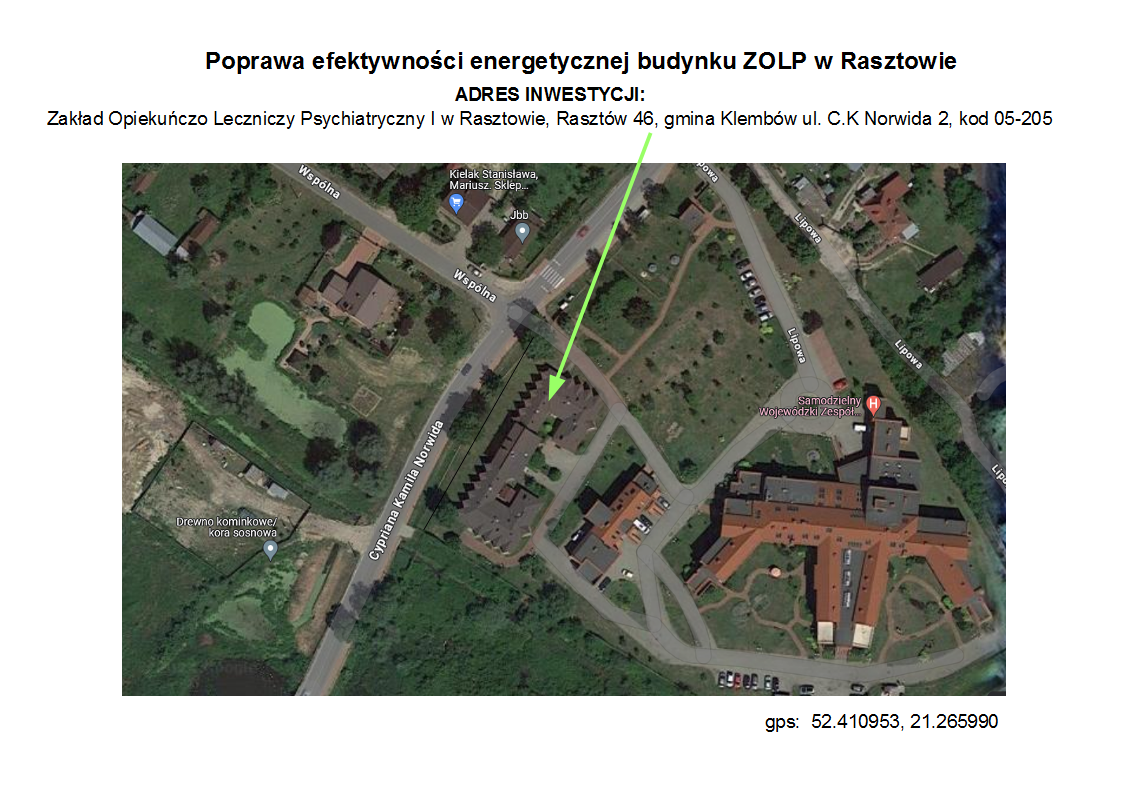 Przykładowe zdjęcia budynku inwestycji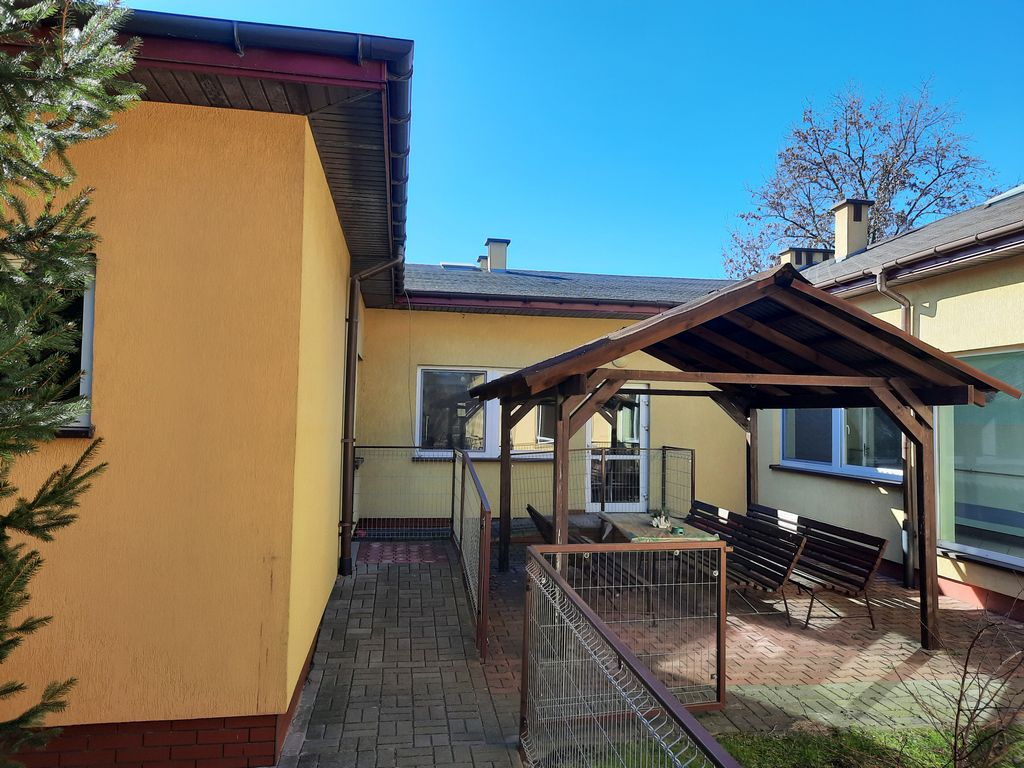 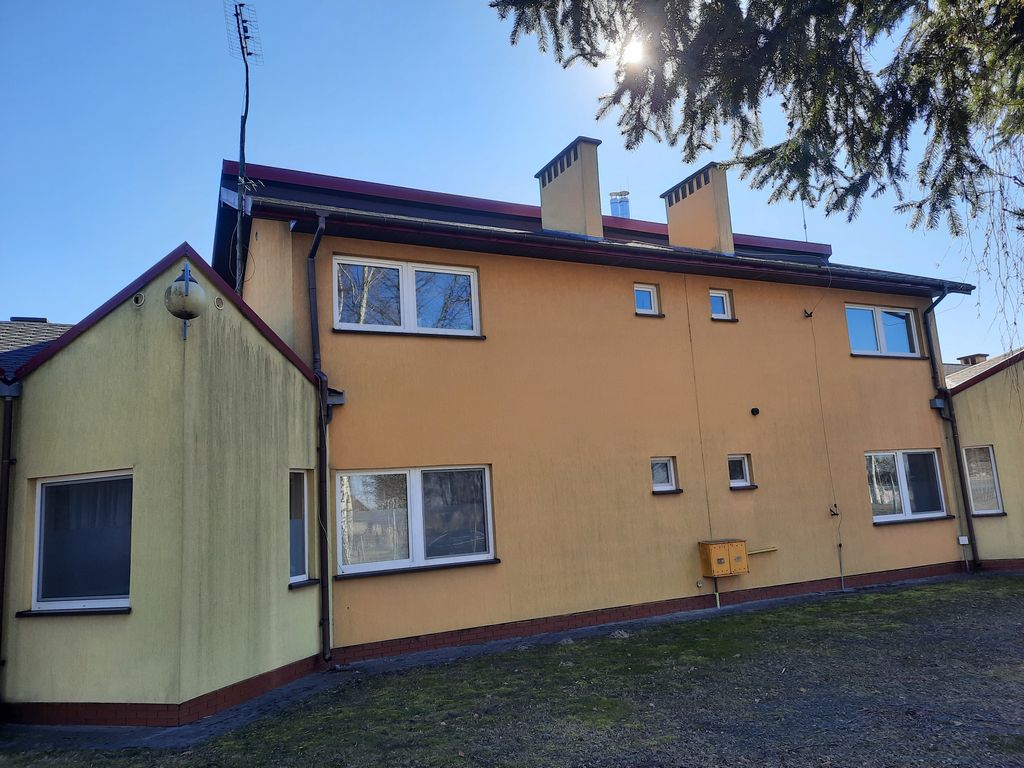 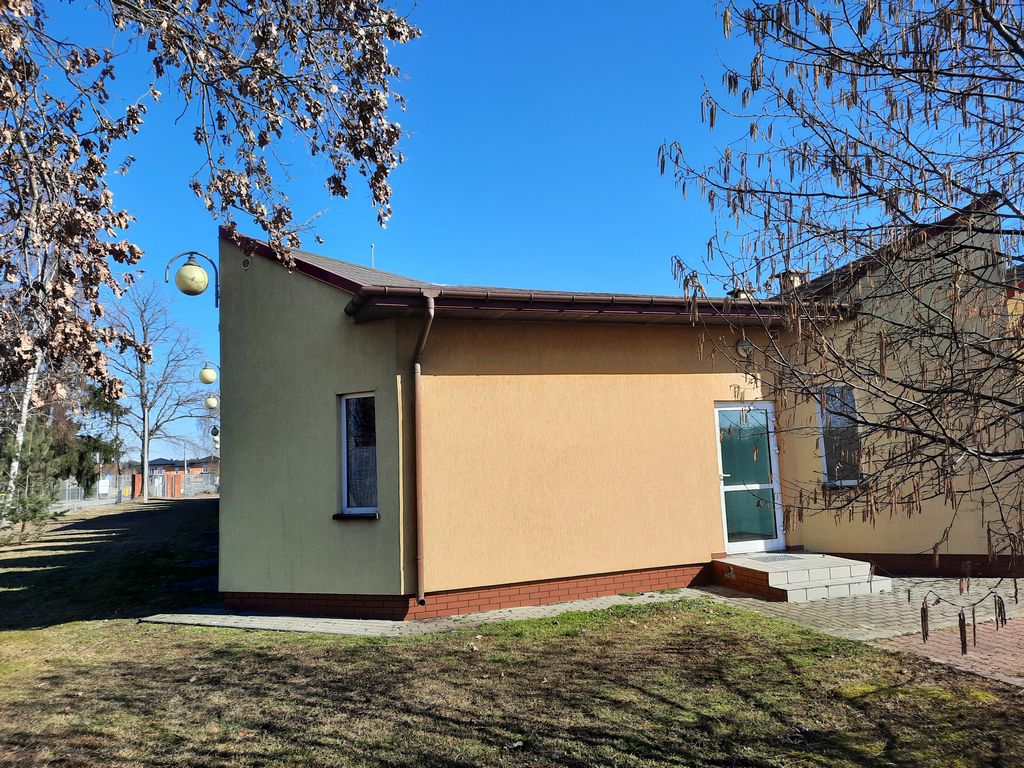 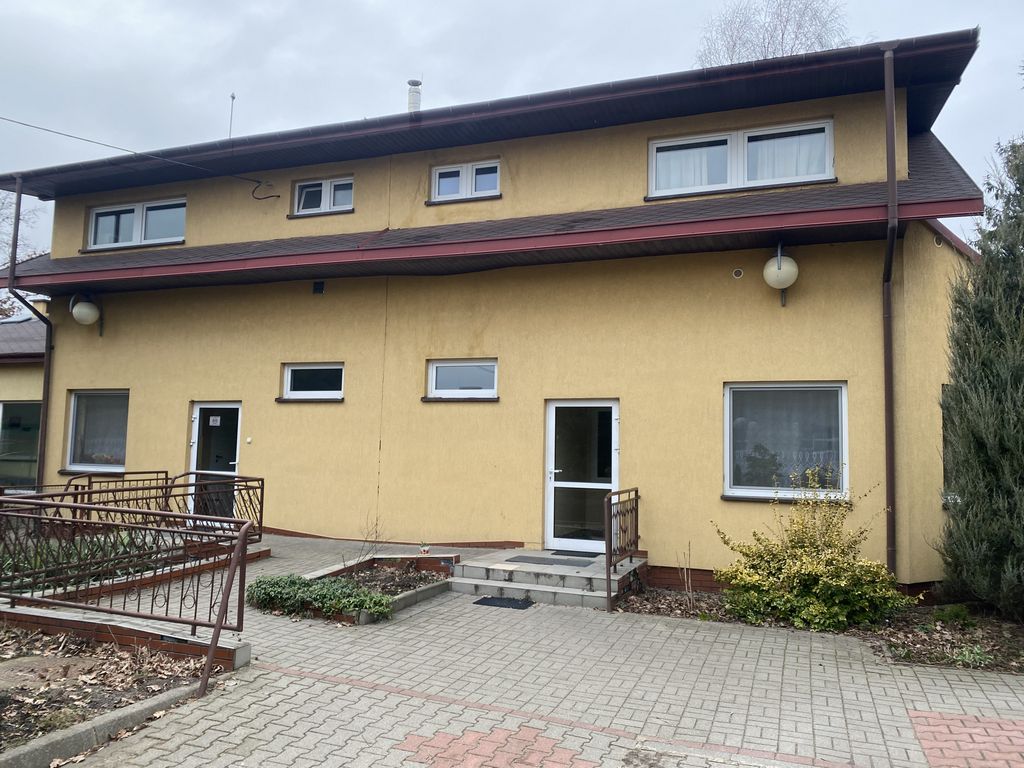 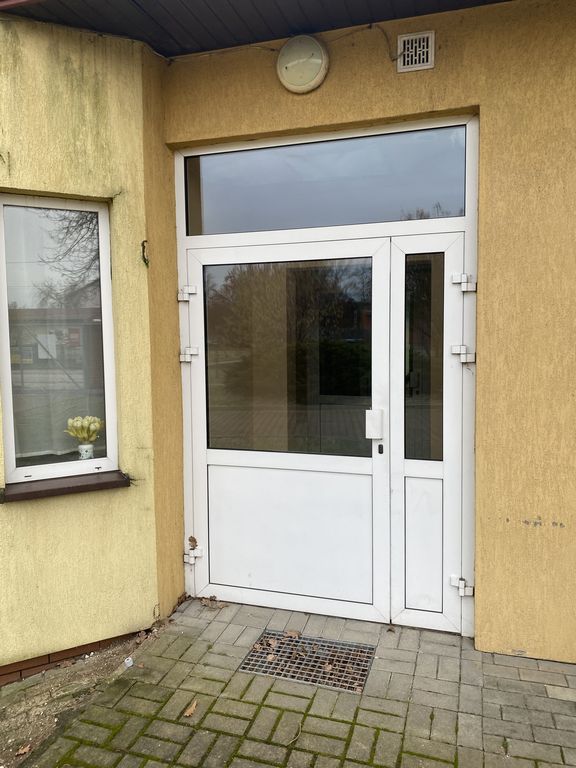 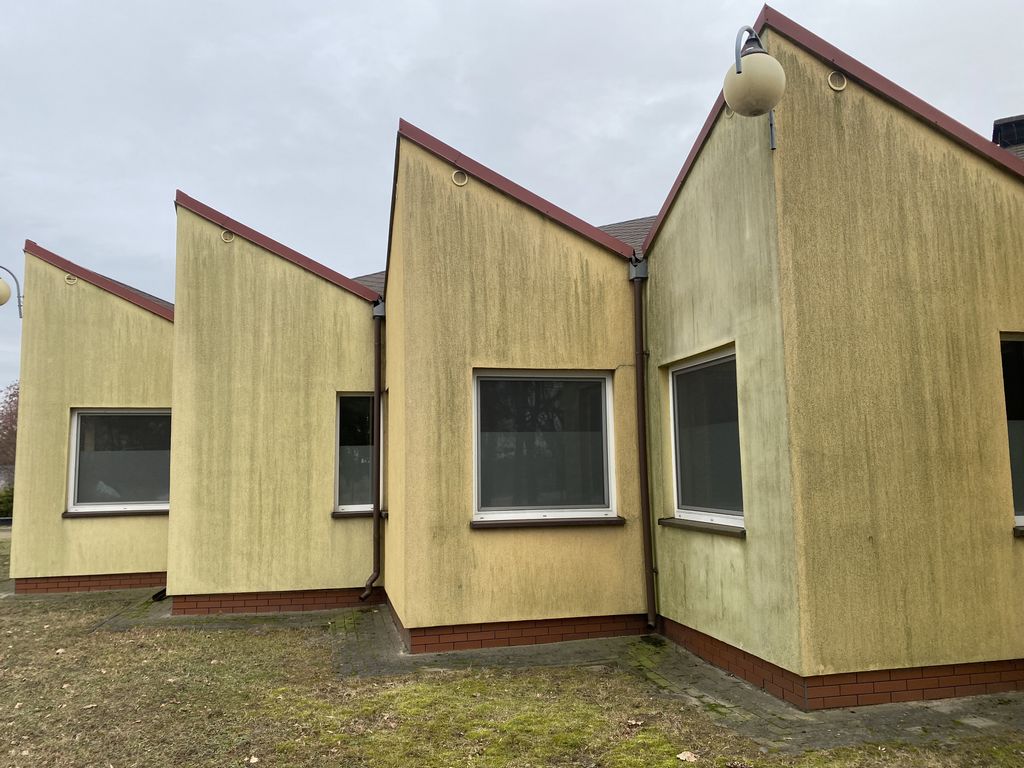 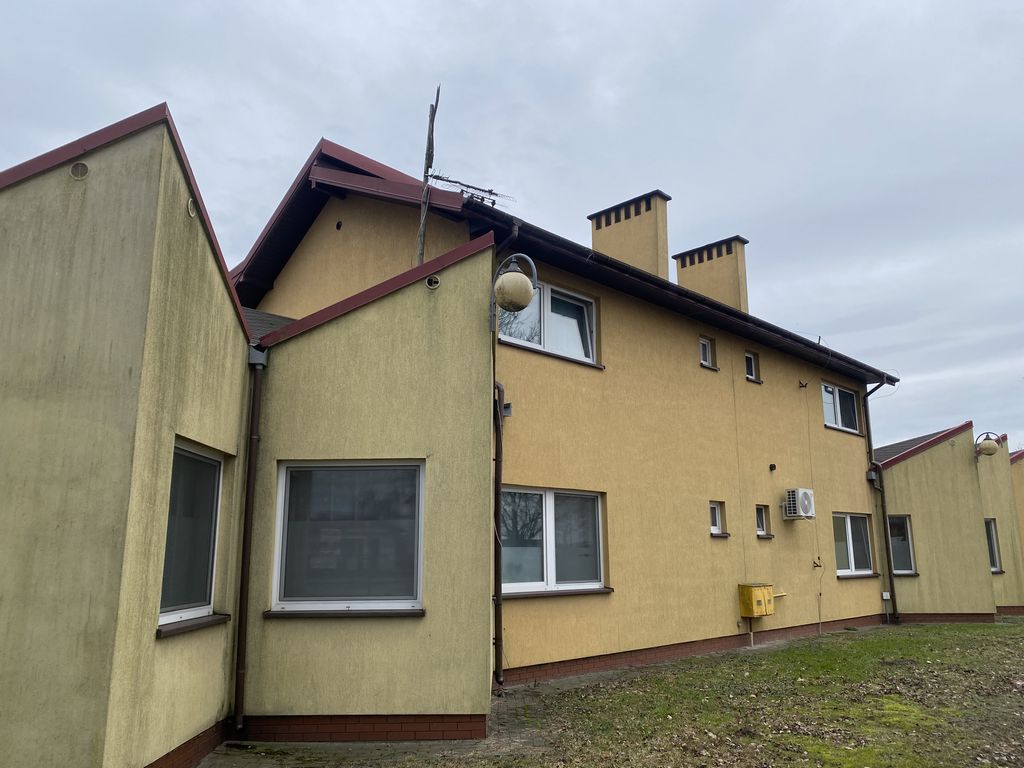 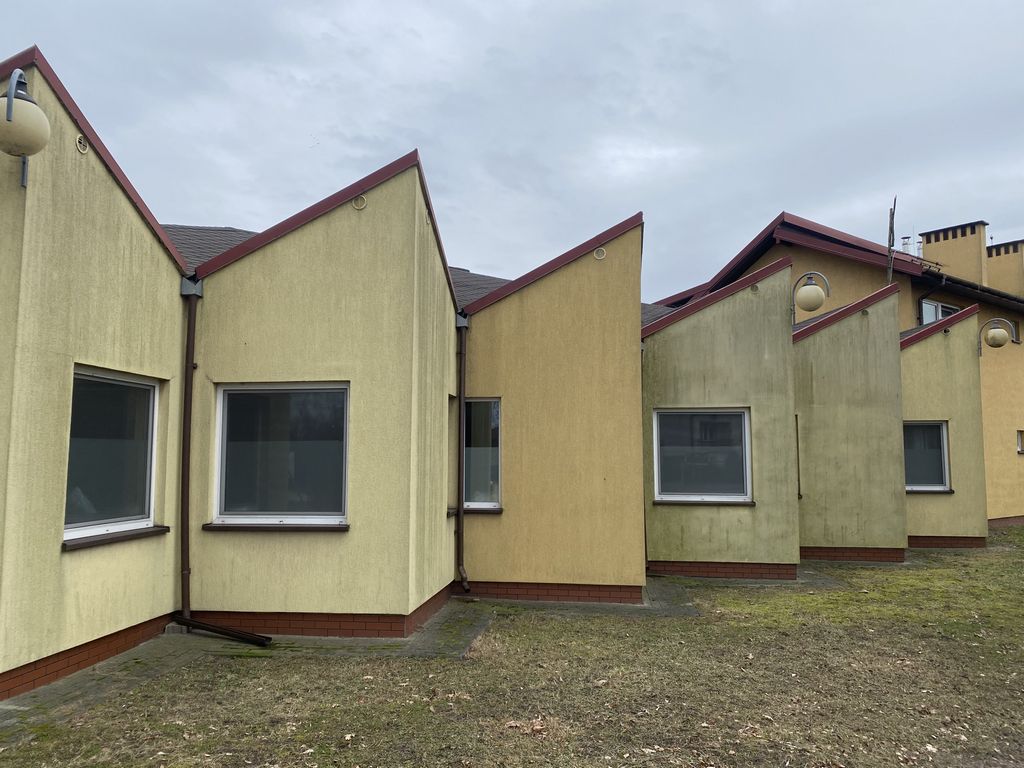 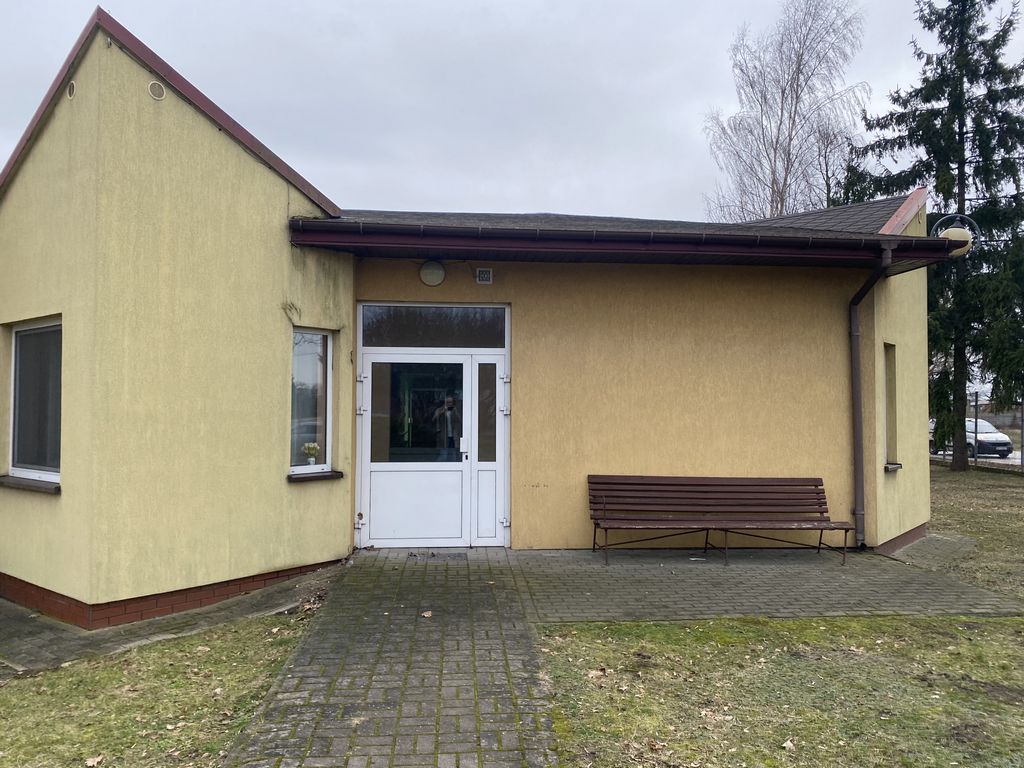 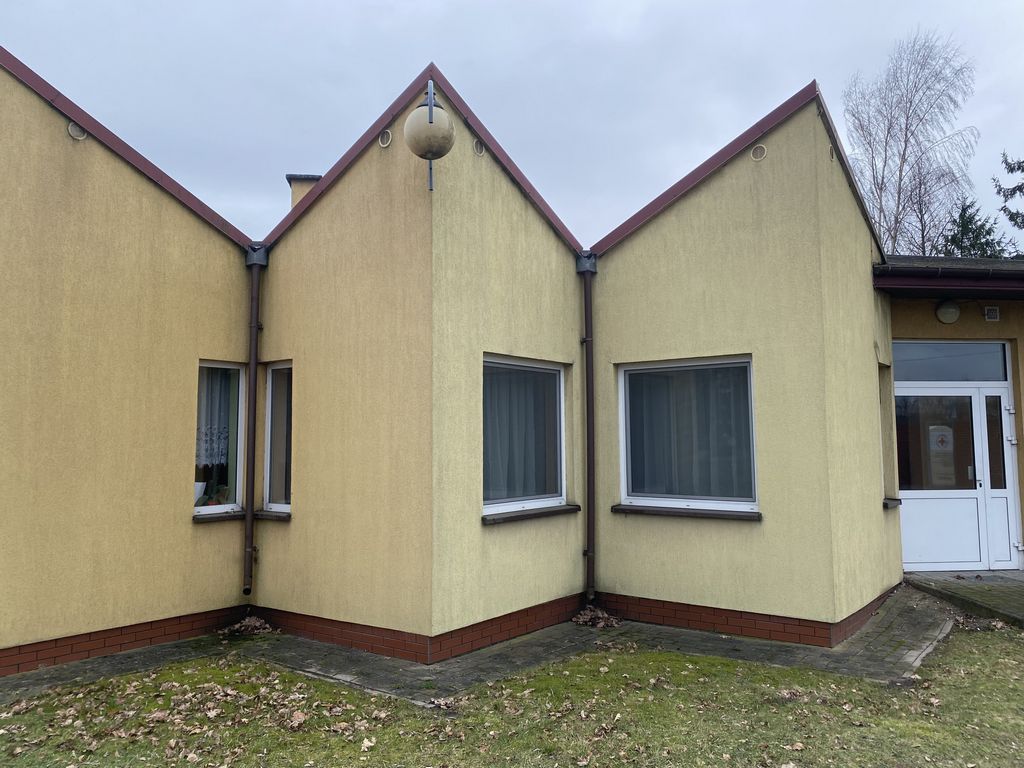 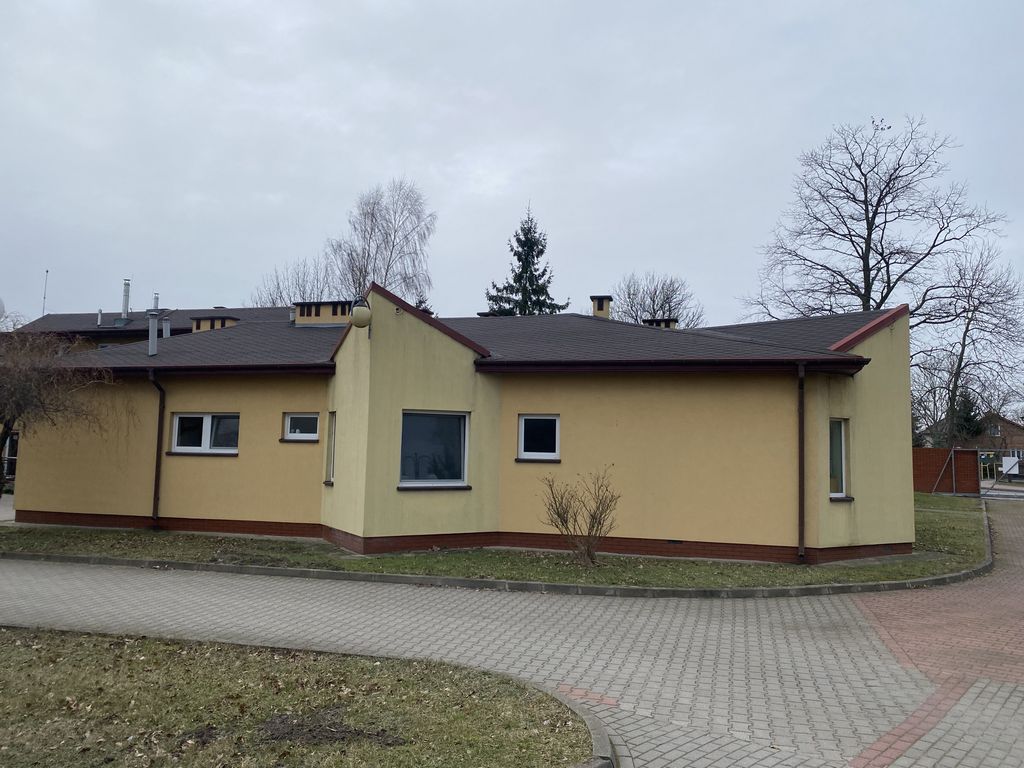 Lp.LokalizacjaIlość okien/drzwi1Budynek główny ZOLP I - okna95 szt 2Budynek główny ZOLP I - drzwi10 szt Specyfikacja stolarki okiennej PCV w ZOLP I w RasztowieSpecyfikacja stolarki okiennej PCV w ZOLP I w RasztowieSpecyfikacja stolarki okiennej PCV w ZOLP I w RasztowieSpecyfikacja stolarki okiennej PCV w ZOLP I w RasztowieSpecyfikacja stolarki okiennej PCV w ZOLP I w RasztowieSpecyfikacja stolarki okiennej PCV w ZOLP I w RasztowieSpecyfikacja stolarki okiennej PCV w ZOLP I w Rasztowiel.p.miejsce montażuszerokość [cm]wysokość [cm]strona oknaTyp podziału i otwieraniaUwagi1Korytarz, Budynek ZOLP I145142prawedwuskrzydłowe, rozwierno-uchylne2Korytarz, Budynek ZOLP I145142lewedwuskrzydłowe, rozwierno-uchylne3Korytarz, Budynek ZOLP I179144xfix4Korytarz, Budynek ZOLP I176,5143xfix5Korytarz, Budynek ZOLP I149205xfixPołączone ze sobą6Korytarz, Budynek ZOLP I149205xfixPołączone ze sobą7Korytarz, Budynek ZOLP I148204xfixPołączone ze sobą8Korytarz, Budynek ZOLP I148204xfixPołączone ze sobą9Korytarz, Budynek ZOLP I149,5143lewedwuskrzydłowe, rozwierno-uchylnePołączone ze sobą10Korytarz, Budynek ZOLP I149,5143prawedwuskrzydłowe, rozwierno-uchylnePołączone ze sobą11Korytarz, Budynek ZOLP I146,5142lewedwuskrzydłowe, rozwierno-uchylnePołączone ze sobą12Korytarz, Budynek ZOLP I146,5142prawedwuskrzydłowe, rozwierno-uchylnePołączone ze sobą13Korytarz, Budynek ZOLP I145142lewedwuskrzydłowe, rozwierno-uchylne14Korytarz, Budynek ZOLP I146143prawedwuskrzydłowe, rozwierno-uchylne15brudownik114,586xuchylne16izolatka56142xfix17izolatka145142,5lewedwuskrzydłowe, rozwierno-uchylne18magazyn8788xuchylne19magazyn8788xuchylne20zabiegowy118143lewedwuskrzydłowe, rozwiern-ouchylnePołączone ze sobą21zabiegowy118143prawedwuskrzydłowe, rozwierno-uchylnePołączone ze sobą22socjalny119142lewedwuskrzydłowe, rozwierno-uchylnePołączone ze sobą23socjalny119142prawedwuskrzydłowe, rozwierno-uchylnePołączone ze sobą24stołówka118142lewedwuskrzydłowe, rozwierno-uchylnePołączone ze sobą25stołówka118142prawedwuskrzydłowe, rozwierno-uchylnePołączone ze sobą26łazienka11586xuchylne27łazienka11689xuchylne28łazienka8986,5xuchylnePołączone ze sobą29łazienka8986,5xuchylnePołączone ze sobą30łazienka58,558,5xuchylne31łazienka55,556,5xuchylne32łazienka8655,5xuchylne33łazienka56,554,5xuchylne34łazienka87,587,5xuchylnePołączone ze sobą35łazienka87,587,5xuchylnePołączone ze sobą36łazienka113,587xuchylne37łazienka54,556xuchylne38łazienka54,556xuchylne39pokoje55143prawejednoskrzydłowe, rozwierno-uchylne40pokoje145,5141,5prawedwuskrzydłowe, rozwierno-uchylne41pokoje55,5142,5prawejednoskrzydłowe, rozwierno-uchylne42pokoje145,5141,5lewedwuskrzydłowe, rozwierno-uchylne43pokoje56,5142,5prawejednoskrzydłowe, rozwierno-uchylne44pokoje144,5142prawedwuskrzydłowe, rowierno-uchylne45pokoje55,5142,5prawejednoskrzydłowe, rowierno-uchylne46pokoje144142lewedwuskrzydłowe, rozwierno-uchylne47pokoje56,5141prawejednoskrzydłowe, rozwierno-uchylne48pokoje145142prawedwuskrzydłowe, rozwierno-uchylne49pokoje58142,5prawejednoskrzydłowe, rozwierno-uchylne50pokoje144141,5lewedwuskrzydłowe, rozwierno-uchylne51pokoje57,5142,5prawejednoskrzydłowe, rozwierno-uchylne52pokoje145,5142prawedwuskrzydłowe, rozwierno-uchylne53pokoje58142prawejednoskrzydłowe, rozwierno-uchylne54pokoje145142lewedwuskrzydłowe, rozwierno-uchylne55pokoje56,5142,5prawejednoskrzydłowe, rozwiern-ouchylne56pokoje142,5142,5prawedwuskrzydłowe, rozwierno-uchylne57pokoje57,5142,5prawejednoskrzydłowe, rozwierno-uchylne58pokoje145142,5lewedwuskrzydłowe, rozwierno-uchylne59świetlica118,5143lewedwuskrzydłowe, rowiernouchylnePołączone ze sobą60świetlica118,5143prawedwuskrzydłowe, rozwierno-uchylnePołączone ze sobą61szatnia11682,5xuchylnePołączone ze sobą62szatnia11682,5xuchylnePołączone ze sobą63szatnia117110lewedwuskrzydłowe, rozwierno-uchylnePołączone ze sobą64szatnia117110prawedwuskrzydłowe, rozwierno-uchylnePołączone ze sobą65biuro11682xuchylnePołączone ze sobą66biuro11682xuchylnePołączone ze sobą67biuro116111lewedwuskrzydłowe, rozwierno-uchylnePołączone ze sobą68biuro116111prawedwuskrzydłowe, rozwierno-uchylnePołączone ze sobą69kotłownia5857xuchylnePołączone ze sobą70kotłownia5857xuchylnePołączone ze sobą71rozdzielnia NN115,557,5xuchylne72schody5857xuchylnePołączone ze sobąschody5857xuchylnePołączone ze sobą73schody11557,5xuchylne74kuchnia59,5142xfix75kuchnia146142prawedwuskrzydłowe, rozwierno-uchylne76pokoje56,5142,5prawejednoskrzydłowe, rozwierno-uchylne77pokoje145142prawedwuskrzydłowe, rowierno-uchylne78pokoje56142,5prawejednoskrzydłowe, rozwierno-uchylne79pokoje145141,5lewedwuskrzydłowe, rozwierno-uchylne80pokoje58143,5prawejednoskrzydłowe, rozwierno-uchylne81pokoje145142prawedwuskrzydłowe, rozwierno-uchylne82pokoje58142,5prawejednoskrzydłowe, rozwierno-uchylne83pokoje145142,5lewedwuskrzydłowe, rozwierno-uchylne84pokoje57142,5prawejednoskrzydłowe, rozwierno-uchylne85pokoje143,5142prawedwuskrzydłowe, rozwierno-uchylne86pokoje56,5142prawejednoskrzydłowe, rozwierno-uchylne87pokoje145142lewedwuskrzydłowe, rozwierno-uchylne88pokoje56143prawejednoskrzydłowe, rozwierno-uchylne89pokoje145143prawedwuskrzydłowe, rozwierno-uchylne90pokoje56142,5prawejednoskrzydłowe, rozwierno-uchylne91pokoje145142,5lewedwuskrzydłowe, rozwierno-uchylne92pokoje56142,5prawejednoskrzydłowe, rozwierno-uchylne93pokoje145142,5prawedwuskrzydłowe, rozwierno-uchylne94pokoje56,5143prawejednoskrzydłowe, rzowierno-uchylne95pokoje145,5142,5lewedwuskrzydłowe, rozwierno-uchylneSpecyfikacja stolarki drzwiowej aluminiowej w ZOLP I w RasztowieSpecyfikacja stolarki drzwiowej aluminiowej w ZOLP I w RasztowieSpecyfikacja stolarki drzwiowej aluminiowej w ZOLP I w RasztowieSpecyfikacja stolarki drzwiowej aluminiowej w ZOLP I w RasztowieSpecyfikacja stolarki drzwiowej aluminiowej w ZOLP I w RasztowieSpecyfikacja stolarki drzwiowej aluminiowej w ZOLP I w Rasztowiel.p.miejsce montażuszerokość [cm]wysokość [cm]strona drzwiuwagi1Korytarz, Budynek ZOLP I107205,5prawezewnętrzne aluminium2Korytarz, Budynek ZOLP I107205,5lewezewnętrzne aluminium3Korytarz107,5205prawezewnętrzne aluminium4Korytarz107,5205prawezewnętrzne aluminium5Korytarz105,5206prawezewnętrzne aluminium6Korytarz105,5206lewewewnętrzne aluminium7Korytarz167,5261,5lewezewnętrzne aluminium, niesymetryczne z mniejszą częścią otwieraną i zamykana za pomocą pionowych rygli. Zabudowa drzwi wyposażona w nadstawke przeszklona o szerokości 167,5 [cm]8Korytarz177264lewewewnętrzne aluminium, niesymetryczne z mniejszą częścią otwieraną i zamykana za pomocą pionowych rygli. Zabudowa drzwi wyposażona w nadstawke przeszklona o szerokości 177 [cm]9Korytarz107205lewezewnętrzne aluminium10Korytarz104204lewezewnętrzne aluminium